STAGE YOGA Tous niveaux Juillet 2024 / Août 2024Du Lundi au Vendredi de 6h30 à 11h30 Inscriptions ouvertes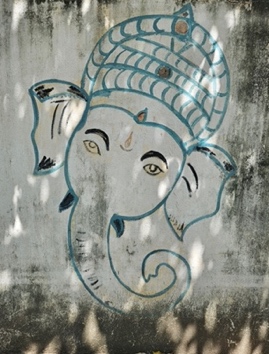 SEMAINE 1 Yogi Bhajan tradition - Kundalini Yoga / Du 22 au 26 Juillet 2024Le système nerveux / Le corps radiant6h30-7h Chant du Japji 7h-8h30 Kriya (Kundalini-Yoga)8h30-9h30 Chant de Sadhana 9h30-10h Pause (Petit-déjeuner)10h-11h30 Réflexion sur les Niyamas / L’auto discipline personnelle dans la pratique du Yoga 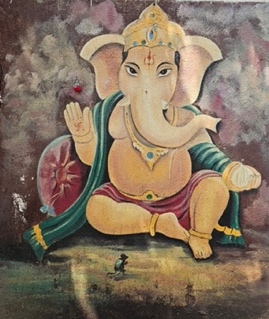 SEMAINE 2 Krishnamacarya Tradition - Hatha Yoga / Du 29 Juillet au 2 Août 2024La maîtrise des paires d’opposées6h30-7h Chant du Yoga sûtra7h-8h30 Pratique posturale8h30-9h30 Chants / Kirtan-Bhajan9h30-10h Pause (Petit-déjeuner)10h-11h30 Réflexion sur les Yamas / L’auto discipline relationnelle dans la pratique du Yoga Tarifs :  175€ Adhérents IFY/ 200€ Non-adhérents              300€ Adhérents IFY/ 350€ Non-adhérents pour les deux semainesLieu : 520 chemin de Garaikoborda - 64250 Souraïde (proche du lac de Saint Pée)isabelle Croset 🌿🕊 Professeure de yoga et Formatrice IFY  (Institut Français de Yoga)Psycho-praticienne en Psychosynthèse06-08-89-47-20 / www.athayoga.fr